,kkokugo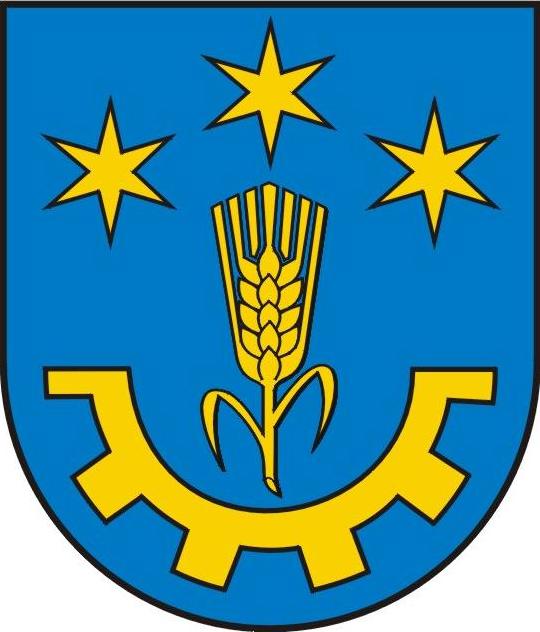 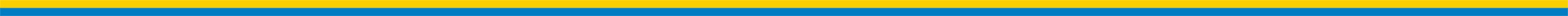 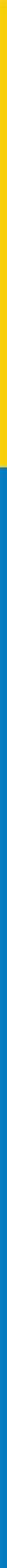 Och-I.6220.2.2023                                                                       Gorzyce, 20 listopada 2023 r.Decyzjao środowiskowych uwarunkowaniachDziałając na podstawie:art.71 ust.1, art. 75 ust.1 pkt 4, art. 84 ustawy z dnia 3 października 2008 r. 
o udostępnieniu informacji o środowisku i jego ochronie, udziale społeczeństwa 
w ochronie środowiska oraz o ocenach oddziaływania na środowisko (Dz. U. z 2023, poz.1094 z późn.zm.), § § 3 ust. 2 pkt 2 w powiązaniu z § 3 ust. 1 pkt 62 rozporządzenia Rady Ministrów Rady Ministrów z dnia 10 września 2019 r. w sprawie przedsięwzięć mogących znacząco oddziaływać na środowisko (Dz. U. z 2019 poz. 1839 z późn.zm.), art. 104, art. 108 ustawy z dnia 14 czerwca 1960 r. Kodeks postępowania administracyjnego (Dz. U. z 2023 r. poz. 775 z późn.zm.),po rozpatrzeniu wniosku – Wójta Gminy Gorzyce, ul. Sandomierska 75, 
39-432 Gorzyce,orzekamStwierdzam brak potrzeby przeprowadzenia oceny oddziaływania na środowisko 
       dla planowanego przedsięwzięcia pn. „Rozbudowa drogi gminnej nr 100118 R 
       w Gorzycach odcinek I od km 0+890 do km 1+735 i odcinek II od km 3+075 do km 
       3+879”,Ustalam środowiskowe uwarunkowania dla planowanego przedsięwzięcia
       pn. „Rozbudowa drogi gminnej nr 100118 R w Gorzycach odcinek I od km 0+890 do
       km 1+735 i odcinek II od km 3+075 do km 3+879”.Nadaję decyzji rygor natychmiastowej wykonalności.Uwarunkowania przedsięwzięciaWycinka drzew będzie wynikać wyłącznie z potrzeb realizacji przedsięwzięcia i zostanie przeprowadzona poza okresem lęgowym ptaków. W przypadku zaistnienia konieczności wycinki w okresie od 1 marca do 15 października prace te powinny być poprzedzone kontrolą przyrodnika (obserwacje te powinny się odbyć w okresie 1-3 dni przed terminem planowanej wycinki), czy dane drzewo nie jest wykorzystywane przez ptaki, jako miejsce gniazdowania, jak również, że jego wycinka nie będzie stanowiła zagrożenia dla innych gniazdujących w sąsiedztwie ptaków. W razie stwierdzenia występowania chronionych gatunków ptaków, wycinkę należy wstrzymać do momentu wyprowadzenia lęgów przez te gatunki lub do momentu uzyskania stosowanych zezwoleń na odstępstwa od zakazów obowiązujących w stosunku do chronionych gatunków ptaków.Drzewa i krzewy niepodlegające wycince, zlokalizowane w sąsiedztwie planowanego przedsięwzięcia, w pobliżu których będą prowadzone prace ziemne, należy zabezpieczyć przed uszkodzeniem mechanicznym poprzez:ręczne prowadzenie prac w zasięgu koron drzew i w odległości co najmniej 2 m na zewnątrz od obrysu korony drzewa,zabezpieczenie drzew poprzez owinięcie pnia np. matami słomianymi, a następnie oszalowanie deskami do wysokości pierwszych gałęzi, przykrycie odkrytych korzeni matami słomianymi,wygrodzenie terenu porośniętego krzewami na czas prowadzenia robót,brak składowania materiałów budowlanych, ziemi pochodzącej z wykopów oraz sprzętu w obrębie rzutu koron drzew.Po zakończeniu robót zostanie wykonany demontaż zabezpieczeń drzew/krzewów.Wykopy, zagłębienia terenu i tym podobne obiekty niezasypane/niezagospodarowane 
w danym dniu roboczym, mogące stanowić pułapkę dla drobnych i średnich zwierząt, należy odpowiednio zabezpieczyć, np. szczelnie przykryć po każdym zakończonym dniu pracy lub wygrodzić siatką o wysokości minimum 50 cm o oczkach nie większych niż 
0,5cm wkopaną w ziemię. Codziennie rano, przed rozpoczęciem robót, a następnie bezpośrednio przed zasypaniem wykopów i zagłębień terenowych powstałych w trakcie prac, należy sprawdzić, czy nie zostały w nich uwięzione zwierzęta. W przypadku takiego stwierdzenia należy je niezwłocznie odłowić i przenieść poza teren realizacji przedsięwzięcia w odpowiednie siedlisko. Wykopy można również wykonywać w sposób pozwalający na samoistne opuszczenie ich przez zwierzęta.  W ramach projektowanej inwestycji planowana jest rozbudowa drogi gminnej. Początek inwestycji dla odcinka 1 znajduje się w km ok. 0+890 (skrzyżowanie z drogą krajową nr 77) do km ok. 1+735 (skrzyżowanie z drogą gminną ul. Działkowców), natomiast dla odcinka 2 początek znajduje się w km ok. 3+075 (skrzyżowanie z drogą gminną 
nr 100130R) i koniec w km ok. 3+879. Planowana rozbudowa drogi obejmuje poszerzenie istniejącej jezdni do szerokości 
5,5m (doprowadzenie do spełnienia wymagań dla dróg klasy L), wykonanie chodnika obustronnego i jednostronnego.W stanie istniejącym droga gminna posiada nawierzchnię bitumiczną w złym stanie technicznym o szerokości 4,5-5m z obustronnymi poboczami o zmiennej szerokości 
i konstrukcji.W ramach realizacji przedsięwzięcia zostaną wykonane następujące prace m.in.: frezowanie istniejącej jezdni bitumicznej, rozbiórkę istniejącej konstrukcji zjazdów i chodników, rozbiórkę ogrodzeń posesji,rozbiórkę wpustów deszczowych, studni, przepustów wraz z ściankami, budowę kanalizacji deszczowej, skrzynek retencyjno-rozsączających i rowów infiltracyjnych odparowujących,rozbudowę jezdni z betonu asfaltowego poprzez wzmocnienie lub wykonanie pełnej konstrukcji jezdni,budowę pobocza gruntowego,budowę zjazdów, parkingu dla samochodów osobowych i chodnika z kostki brukowej, budowę krawężników i obrzeży betonowych na ławie z oporem, wykonanie humusowania i odtworzenie terenów zielonych, budowę linii i słupów energetycznych wraz z oprawami oświetleniowymi LED, wymianę istniejących opraw sodowych i montaż opraw oświetleniowych LED, przebudowę i zabezpieczenie kolizji z istniejącą siecią elektroenergetyczną, teletechniczną, wodociągową i gazową,wykonanie docelowego oznakowania pionowego i poziomego oraz urządzeń zabezpieczających ruch. Emisja substancji zanieczyszczających do powietrza oraz emisja hałasu podczas prowadzenia prac budowlanych, która będzie spowodowana pracą maszyn budowlanych 
i pojazdów transportujących materiały budowlane, nie może zostać wyeliminowana, będzie miała charakter krótkotrwały i odwracalny. Uciążliwości dla terenów sąsiednich związane 
z występowaniem hałasu, wibracji, emisji do powietrza i pyłu, będą mieć charakter przejściowy, ustępujący wraz z przesuwaniem się frontu robót. Prace realizacyjne 
w sąsiedztwie terenów chronionych pod względem akustycznym będą wykonywane wyłącznie w porze dziennej.Planowane jest wprowadzenie rozwiązań mających na celu ograniczenie emisji 
do powietrza poprzez m.in.: stosowanie sprzętu w dobrym stanie technicznym, przestrzeganie zasad wyłączania silników w czasie przerw oraz zaplanowanie wszelkich operacji z użyciem ciężkiego sprzętu. W przypadku konieczności zlokalizowania baz materiałowych w pobliżu zabudowy mieszkaniowej, w celu zabezpieczenia przed nadmiernym pyleniem: w okresach suszy teren zraszany będzie wodą, a pyliste materiały sypkie zabezpieczone będą przed rozwiewaniem, np. poprzez przykrycie plandekami. Transport materiałów sypkich realizowany będzie wywrotkami wyposażonymi w opończe ograniczające pylenie.  W najbliższym otoczeniu inwestycji znajduje się zabudowa mieszkaniowa jednorodzinna, dla której dopuszczalny poziom hałasu wynosi 61 dB w porze dziennej i 56 dB w nocy zgodnie z Rozporządzeniem Ministra Środowiska z 14 czerwca 2007 r. w sprawie dopuszczalnych poziomów hałasu w Środowisku (Dz. U. z 2014 r., poz. 112).  Szacowane natężenie ruchu dla odcinka I (ul. Piłsudskiego) wynosić będzie w porze dziennej ok. 500 pojazdów, w tym 50 pojazdów ciężkich. Natężenie ruchu w porze nocnej szacuje się na ok. 50 pojazdów osobowych. Na pierwszym odcinku oprócz zabudowy mieszkaniowej występują obiekty użyteczności publicznej, usługowe i sakralne.Natężenie ruchu dla odcinka II (ul. Przybyłów, M. Konopnickiej i B. Prusa) szacuje się na ok. 100 pojazdów w porze dziennej, w tym 5 pojazdów ciężkich. Natężenie ruchu 
w porze nocnej szacuje się na ok. 10 pojazdów osobowych. Przy ww. ulicach znajduje się zabudowa jednorodzinna.Dla pierwszego (ul. Piłsudzkiego) i drugiego (ul. Przybyłów, Konopnickiej, Prusa) odcinka zostanie wprowadzone ograniczenie prędkości do 40km/h. Dla budynków mieszkalnych na działkach o nr.: 1834, 2223/1, 2224/3, 2183/1, 2248/3 Wnioskodawca zaproponował zastosowanie nasadzeń zieleni izolacyjnej - gęstego żywopłotu. Zgodnie 
z informacją zawartą w uzupełnieniu karty informacyjnej przedsięwzięcia dotrzymane będą dopuszczalne poziomy hałasu na najbliższych terenach chronionych pod względem akustycznym.Eksploatacja przedmiotowego układu drogowego, nie będzie wiązała się ze znaczącą emisją zanieczyszczeń do powietrza. Nowa nawierzchnia przyczyni się do ograniczenia emisji hałasu oraz emisji zanieczyszczeń pyłowo-gazowych dzięki większej płynności ruchu drogowego.Powstające odpady będą odpadami typowymi dla tego typu przedsięwzięć i będą zagospodarowywane zgodnie z zapisami ustawy z dnia 14 grudnia 2012 r. o odpadach 
(Dz. U. z 2023 r., poz. 1587 ze zm.). Będą one selektywnie magazynowane w wyznaczonych miejscach, w sposób zapobiegający ich rozprzestrzenianiu się w środowisku i odbierane przez uprawnionego odbiorcę w celu ich odzysku lub unieszkodliwiania.Zgodnie z Rozporządzeniem Ministra Infrastruktury z dnia 4 listopada 2022 r. 
w sprawie Planu gospodarowania wodami na obszarze dorzecza Wisły (Dz. U. z 2023 r., poz. 300 tj.) (II aPGW), teren przedsięwzięcia położony jest w obrębie jednolitych części wód powierzchniowych (JCWP): „Łęg od Turki do ujścia” kod:RW200011219899, typ: RZN- Rzeka nizinna, status NAT- naturalna część wód monitorowana, zagrożona ryzykiem nieosiągnięcia celu środowiskowego, słaby stan ekologiczny, stan chemiczny poniżej dobrego, ogólny stan wód: zły.Teren planowanej inwestycji znajduje się poza granicami obszarów chronionych oraz poza granicami innych obszarów podlegających ochronie, ustanowionych na podstawie ustawy z dnia 16 kwietnia 2004r. o ochronie przyrody(Dz.U. z 2023rr., poz.1336).Wobec powyższego realizacja omawianego przedsięwzięcia nie  będzie miała wpływu na przedmioty ochrony zależne od wód wyznaczone dla tych obszarów. Inwestycja zlokalizowana jest 
w obrębie jednolitej części wód podziemnych (JCWPd) o kodzie: PLGW2000135, będącej monitorowaną częścią wód, w dobrym stanie i zagrożoną ryzykiem nieosiągnięcia celu środowiskowego- zachowania dobrego stanu ilościowego i chemicznego.Teren przedsięwzięcia leży poza strefami ochronnymi ujęć wód, poza obszarami zalewowymi, w granicach Głównego Zbiornika Wód Podziemnych nr 425 „Dębica - Stalowa Wola - Rzeszów".Zaplecze budowy, park maszynowy i miejsce składowania materiałów budowlanych będzie zlokalizowane na terenie przekształconym antropogenicznie, w możliwie największej odległości od zabudowy mieszkaniowej, poza obszarami zadrzewionymi, z dala od zbiorników i cieków wodnych. Teren składowania materiałów budowlanych i miejsca postoju maszyn wykorzystywanych podczas budowy zabezpieczone będą przed przedostaniem się ewentualnych zanieczyszczeń do gruntu oraz wyposażone oraz w środki neutralizujące ewentualne wycieki z maszyn budowlanych. Pojazdy tankowane będą poza obszarem inwestycji tj. na przeznaczonych do tego celu stacjach paliw.  Na etapie realizacji zadania woda wykorzystywana będzie do celów technologicznych 
i socjalno-bytowych. Woda do celów technologicznych wykorzystywana będzie do zwilżania nawierzchni. W miejscach gdzie niemożliwe jest korzystanie z sieci, woda będzie dostarczana za pomocą beczkowozów.Odwodnienie korpusu drogi, chodnika, zjazdów, parkingu oraz pobocza planowane jest: częściowo powierzchniowo poprzez rowy infiltracyjno – odparowujące, a także poprzez wykonanie kanalizacji deszczowej połączonej ze skrzynkami retencyjno - rozsączajacymi. 
W ramach zadania nie przewiduje się ingerencji w koryta cieków a także nie przewiduje się umocnień ich brzegów i dna.Mając na uwadze rodzaj i skalę przedmiotowego przedsięwzięcia oraz jego lokalizację 
i zasięg oddziaływania, a także wymienione wyżej działania minimalizujące wpływ tego zadania inwestycyjnego na środowisko uznano, że zamierzenie nie spowoduje znacząco negatywnych oddziaływań na środowisko gruntowo - wodne. Jednocześnie, przedsięwzięcie nie będzie wpływać negatywnie na możliwość osiągnięcia celów środowiskowych, wyznaczonych dla jednolitych części wód oraz dla obszarów chronionych, o których mowa 
w art. 4 ust. 1 lit. c Dyrektywy 2000/60/WE Parlamentu Europejskiego i Rady z dnia 23 października 2000 r. ustanawiającej ramy wspólnotowego działania w dziedzinie polityki wodnej.Biorąc pod uwagę charakter przedmiotowego układu drogowego przyjęto, że wartości stężeń zanieczyszczeń w wodach opadowych i roztopowych odprowadzanych 
z przedmiotowej drogi, będą spełniać wymogi rozporządzenia Ministra Gospodarki  Morskiej 
i Żeglugi Śródlądowej z dnia 12 lipca 2019 r. w sprawie substancji szczególnie szkodliwych dla środowiska wodnego oraz warunków, jakie należy spełnić przy wprowadzaniu do wód lub do ziemi ścieków, a także przy odprowadzaniu wód opadowych lub roztopowych do wód lub do urządzeń wodnych (Dz. U. 2019 r. poz. 1311).Przedmiotowe przedsięwzięcie zlokalizowane będzie poza wielkopowierzchniowymi formami ochrony przyrody, o których mowa w art. 6 ust. 1 ustawy z dnia 16 kwietnia 2004 r.
o ochronie przyrody (Dz. U. z 2023 r., poz. 1336 ze zm.), w tym poza granicami obszarów Natura 2000. Najbliższym obszarem Natura 2000 jest specjalny obszar ochrony siedlisk Dolina Dolnego Sanu PLH180020 w odległości ok. 0,37 km od przedsięwzięcia. Przedsięwzięcie znajduje się poza głównymi korytarzami ekologicznymi, wyznaczonymi w Projekcie korytarzy ekologicznych łączących Europejską Sieć Natura 2000 w Polsce (Jędrzejewski W., Nowak S., Stachura K., Skierczyński M., Mysłajek R. W., Niedziałkowski K., Jędrzejewska B., Wójcik J. M., Zalewska H., Pilot M. 2005), 
a zaktualizowanych w latach 2010 – 2012 przez Instytut Biologii Ssaków PAN w Białowieży.W ramach prowadzonych prac zostanie wycięte ok. 50 sztuk drzew, głównie 
z gatunku: kasztanowiec, brzoza, dąb, topola, sosna. Pas robót ograniczony będzie do niezbędnego minimum. W miejscach bytowania płazów (np. terenach podmokłych, zbiornikach i ciekach wodnych) prace budowlane będą w taki sposób, aby nie doprowadzić do powstawania zastoisk wodnych. Wykopy, zagłębienia terenu i tym podobne obiekty niezasypane/niezagospodarowane 
w danym dniu roboczym, mogące stanowić pułapkę dla drobnych i średnich zwierząt, będą odpowiednio zabezpieczane, np. szczelnie przykrywane po każdym zakończonym dniu pracy lub wygradzane siatką o wysokości minimum 50 cm o oczkach nie większych niż 0,5 cm wkopaną w ziemię. Codziennie rano, przed rozpoczęciem robót, a następnie bezpośrednio przed zasypaniem wykopów i zagłębień terenowych powstałych w trakcie prac, będą one sprawdzane, czy nie zostały w nich uwięzione zwierzęta. W przypadku takiego stwierdzenia będą one niezwłocznie odławiane i przenoszone poza teren realizacji przedsięwzięcia 
w odpowiednie siedlisko. Zdjęty humus przeznaczony do późniejszego wykorzystania będzie składowany 
w regularnych pryzmach. Powierzchnia pryzm przez okres składowania będzie chroniona przed zachwaszczeniem i nasłonecznieniem np. przez przykrycie matami słomianymi. Miejsca składowania humusu będą przez wykonawcę tak dobrane, aby humus był zabezpieczony przed zanieczyszczeniem, a także najeżdżaniem przez pojazdy. Reasumując, w nawiązaniu do zapisów art. 63 ust. 1 ustawy udostępnieniu informacji o środowisku i jego ochronie, udziale społeczeństwa w ochronie środowiska oraz o ocenach oddziaływania na środowisko, biorąc pod uwagę zakres zadania oraz przewidywane środki minimalizujące stwierdzam, że przedmiotowe przedsięwzięcie nie będzie wiązać się ze znacząco negatywnym wpływem na środowisko przyrodnicze oraz nie będzie oddziaływać 
w sposób znaczący na przedmioty i cele ww. obszaru Natura 2000, jego integralność oraz spójność sieci Natura 2000. W związku z powyższym nie jest konieczne przeprowadzenie oceny oddziaływania na środowisko, w szczególności odpowiedniej oceny oddziaływania, wymaganej art. 6.3 dyrektywy Rady 92/43/EWG z dnia 21 maja 1992 r. w sprawie ochrony siedlisk przyrodniczych oraz dzikiej fauny i flory. Uwzględniając lokalizację przedmiotowego przedsięwzięcia w znacznej odległości
od granicy państwa oraz jego przewidywany zasięg oddziaływania na etapie realizacji, eksploatacji i ewentualnej likwidacji, nie zachodzą możliwości generowania przez przedmiotowe przedsięwzięcie oddziaływań o charakterze transgranicznym.Na terenie planowanego zamierzenia oraz w obszarze oddziaływania przedsięwzięcia nie są realizowane ani zrealizowane przedsięwzięcia, które mogą prowadzić do skumulowania oddziaływań z planowanym przedsięwzięciem.Wpływ przedmiotowego przedsięwzięcia na klimat na etapie realizacji ograniczy się do spalania paliw w pojazdach i maszynach wykorzystywanych na placu budowy, oraz poruszających się po budowanej drodze na etapie jej eksploatacji. Ze względu na skalę 
i charakter przedsięwzięcia, nie przewiduje się znaczącego oddziaływania na zmiany klimatu lokalnego i globalnego, na etapie jego eksploatacji.Informuję jednocześnie, że decyzja o środowiskowych uwarunkowaniach nie jest związana z zezwoleniem na przeprowadzanie czynności zakazanych w stosunku do gatunków chronionych na mocy ustawy o ochronie przyrody. W związku z powyższym w przypadku gdy realizacja przedsięwzięcia wiązała się będzie z łamaniem zakazów obowiązujących 
w stosunku do gatunków roślin, zwierząt i grzybów objętych ochroną gatunkową, konieczne będzie uzyskanie stosownych zezwoleń o których mowa w art. 56 ustawy o ochronie przyrody.Charakterystyka przedsięwzięcia stanowi załącznik do decyzji.U z a s a d n i e n i eDnia 10 sierpnia 2023r. wpłynął wniosek Wójta Gminy Gorzyce, ul. Sandomierska 75, 39-432 Gorzyce o wydanie decyzji o środowiskowych uwarunkowaniach dla planowanego przedsięwzięcia pn. „Rozbudowa drogi gminnej nr 100118 R w Gorzycach odcinek I od km 0+890 do km 1+735 i odcinek II od km 3+075 do km 3+879” złożony przez Zbigniewa Kotulskiego, ul. Paderewskiego 65, 39-400 Tarnobrzeg-Pełnomocnika Wójta Gminy Gorzyce. Do wniosku załączono dokumenty określone w art. 74 ustawy z dnia 
3 października 2008 r. o udostępnianiu informacji o środowisku i jego ochronie, udziale społeczeństwa w ochronie środowiska oraz o ocenach oddziaływania na środowisko tj.: Kartę informacyjną przedsięwzięcia, kopię mapy ewidencyjnej z zaznaczonym terenem realizacji inwestycji oraz obszarem na który będzie oddziaływać przedsięwzięcie, mapę w skali zapewniającej czytelność przedstawionych danych, wypis i wyrys z miejscowego planu zagospodarowania przestrzennego.Z uwagi na charakter wnioskowanego zamierzenia uznano, że należy je zaliczyć 
do przedsięwzięć wymienionych w § 3 ust. 2 pkt w powiązaniu z § 3 ust. 1 pkt 62 rozporządzenia Rady Ministrów z dnia 10 września 2019 r. w sprawie przedsięwzięć mogących znacząco oddziaływać na środowisko (Dz. U. z 2019 r, poz. 1839 z późn. zm.). Zgodnie z art. 59 ust. 1 pkt 2 ustawy z dnia 3 października 2008 r. o udostępnieniu informacji o środowisku i jego ochronie, udziale społeczeństwa w ochronie środowiska oraz o ocenach oddziaływania na środowisko, przedsięwzięcie zaliczono do przedsięwzięć mogących potencjalnie znacząco oddziaływać na środowisko, których realizacja zgodnie z art. 71 ust. 2 pkt 2 wyżej wymienionej ustawy wymaga uzyskania decyzji o środowiskowych uwarunkowaniach.Mając na uwadze powyższe, działając na podstawie art.64 ust.1 pkt 1, pkt 2 i pkt 4 wyżej cytowanej ustawy Wójt Gminy pismem znak: Och-I.6220.2.2022 z dnia 17 sierpnia 2023 r. wystąpił do Regionalnego Dyrektora Ochrony Środowiska w Rzeszowie, Zarządu Zlewni 
w Stalowej Woli oraz Państwowego Powiatowego Inspektora Sanitarnego w Tarnobrzegu 
o wydanie opinii co do potrzeby przeprowadzenia oceny oddziaływania na środowisko dla planowanego przedsięwzięcia pn. „Rozbudowa drogi gminnej nr 100118 R w Gorzycach odcinek I od km 0+890 do km 1+735 i odcinek II od km 3+075 do km 3+879”.Państwowy Powiatowy Inspektor Sanitarny w Tarnobrzegu pismem znak: PSNZ.9020.6.21.2023 z dnia 29 sierpnia 2023r. wezwał Wnioskodawcę  do uzupełnienia Karty Informacyjnej Przedsięwzięcia. Po dokonaniu analizy wyjaśnień przedłożonych  przez Wójta Gminy Gorzyce w dniu  05.10.2023r. wydał opinię sanitarną (data wpływu do urzędu gminy 12.10.2023r. stwierdzającą, że ww. przedsięwzięcie w zakresie wymagań higienicznych 
i zdrowotnych nie wymaga potrzeby przeprowadzenia oceny oddziaływania na środowisko 
i konieczności sporządzenia raportu o oddziaływaniu na środowisko, a w piśmie znak: PSNZ.9020.6.21.2023 z dnia 3 listopada 2023r. podtrzymał stanowisko wyrażone w opinii.Dyrektor Zarządu Zlewni w Stalowej Woli w dniu 17 października 2023r. wydał opinię znak: RZ.RZŚ.4.4901.195.2023.AT, w której stwierdził brak konieczności przeprowadzenia oceny oddziaływania przedsięwzięcia na środowisko, a w piśmie znak: RZ.RZŚ.4.4901.195.2023.AT z dnia 2 listopada 2023r. podtrzymał stanowisko wyrażone 
w opinii.Regionalny Dyrektor Ochrony Środowiska w Rzeszowie w piśmie znak: WOOŚ.4220.22.18.2023.NH.2 z dnia 29 sierpnia 2023r. wezwał Wnioskodawcę do uzupełnienia Karty informacyjnej przedsięwzięcia. Po przedłożeniu przez Wójta Gminy wymaganych uzupełnień (pismo z dnia 19 września 2023r.- data wpływu 21.09.2023r.) wezwał ponownie Wnioskodawcę do złożenia dodatkowych wyjaśnień - pismo znak: WOOŚ.4220.22.18.2023.NH.4 z dnia 26 września 2023r. Wójt Gminy Gorzyce w dniu 19.10.2023r. przesłał wymagane wyjaśnienia KIP. Regionalny Dyrektor Ochrony Środowiska w dniu 26 października 2023r. wyraził opinię znak: WOOŚ.4220.22.18.2023.NH.4, w której stwierdził, że dla przedmiotowego przedsięwzięcia nie istnieje konieczność przeprowadzenia oceny oddziaływania na środowisko po spełnieniu warunków zawartych w treści opinii. Uwarunkowania wskazane w opinii zostały określone w treści decyzji.Decyzji nadano tryb natychmiastowej wykonalności ze względu na ważny interes strony. Opóźnienie realizacji przedsięwzięcia zagrożone jest utratą pozyskania środków finansowych z funduszy unijnych (z Programu Rozwoju Obszarów Wiejskich na lata 2014-2020.)Mając na uwadze powyższe, po dokonaniu analizy Karty Informacyjnej Przedsięwzięcia oraz uwzględnieniu uwarunkowań określonych w art. 63 ust. 1 ustawy o udostępnianiu informacji o środowisku i jego ochronie, udziale społeczeństwa w ochronie środowiska oraz 
o ocenach oddziaływania na środowisko, na podstawie których dokonano analizy przewidywanych oddziaływań przedsięwzięcia na poszczególne elementy środowiska, będące w zasięgu jego oddziaływania oraz opinii Regionalnego Dyrektora Ochrony Środowiska 
w Rzeszowie, Dyrektora Zarządu Zlewni w Stalowej Woli i Państwowego Powiatowego Inspektora Sanitarnego w  Tarnobrzegu stwierdzono brak potrzeby przeprowadzenia oceny oddziaływania na środowisko i sporządzenia raportu o oddziaływaniu na środowisko dla planowanego przedsięwzięcia pn. „Rozbudowa drogi gminnej nr 100118 R w Gorzycach odcinek I od km 0+890 do km 1+735 i odcinek II od km 3+075 do km 3+879”.Informacja o wniosku została zamieszczona w publicznie dostępnym wykazie danych 
o dokumentach zawierających informacje o środowisku i jego ochronie na karcie nr 14/23. Zapewniono udział stron w postępowaniu poprzez obwieszczenia, w tym działając na podstawie art. 10  ustawy z dnia 14 czerwca 1960 r. Kodeks postępowania administracyjnego(Dz. U. z 2023 r. poz. 775 z późn.zm.) obwieszczeniem z dnia 27.10.2023r. zawiadomiono strony postępowania o możliwości wglądu do zebranych akt sprawy i wypowiedzenia się co do zebranych dowodów i materiałów oraz zgłoszenia żądań przed wydaniem decyzji. Strony postępowania w wyznaczonym terminie nie wniosły uwag do akt sprawy 
i prowadzonego postępowania.Mając powyższe na uwadze, działając na podstawie art.84 ust.1 i ust.2 ustawy 
z dnia 3 października 2008 r. o udostępnianiu informacji o środowisku i jego ochronie, udziale społeczeństwa w ochronie środowiska oraz o ocenach oddziaływania na środowisko orzeczono jak w sentencji.PouczenieOd niniejszej decyzji służy odwołanie do Samorządowego Kolegium Odwoławczego w Tarnobrzegu za pośrednictwem Wójta Gminy w Gorzycach w terminie 14 dni od daty jej doręczenia.Decyzję o środowiskowych uwarunkowaniach dołącza się do wniosku o wydanie decyzji 
o których mowa w art.72 ust.1 oraz zgłoszenia, o którym mowa w ust.1a ustawy z dnia 3 października 2008r. o udostępnieniu informacji o środowisku i jego ochronie, udziale społeczeństwa w ochronie środowiska oraz o ocenach oddziaływania na środowisko(Dz. U. 
z 2023, poz. 1094 z późn.zm.). Złożenie wniosku lub dokonanie zgłoszenia następuje 
w terminie 6 lat od dnia, w którym decyzja o środowiskowych uwarunkowaniach stała się ostateczna z zastrzeżeniem ust. 4 i 4b.Złożenie wniosku może nastąpić w terminie 10 lat od dnia, w którym decyzja 
o środowiskowych uwarunkowaniach stała się ostateczna, o ile strona, która złożyła wniosek o wydanie decyzji o środowiskowych uwarunkowaniach, lub podmiot, na który została przeniesiona ta decyzja, otrzymali przed upływem terminu, o którym mowa w ust. 3 od organu, który wydał decyzję o środowiskowych uwarunkowaniach, stanowisko, 
że realizacja planowanego przedsięwzięcia przebiega etapowo oraz, że aktualne są warunki realizacji przedsięwzięcia określone w decyzji o środowiskowych uwarunkowaniach lub postanowieniu o którym mowa w art. 90 ust.1, jeżeli było wydane. Zajęcie stanowiska następuje na wniosek uwzględniający informacje na temat stanu środowiska i możliwości realizacji warunków wynikających z decyzji o środowiskowych uwarunkowaniach lub postanowienia, o którym mowa w art. 90 ust. 1, jeżeli było wydane. Wniosek, o którym mowa w zdaniu drugim, składa się do organu nie wcześniej niż po upływie 5 lat od dnia, 
w którym decyzja o środowiskowych uwarunkowaniach stała się ostateczna.                                                                                                                          Wójtmgr Leszek SurdyOtrzymują:Wójt Gminy Gorzyce, ul. Sandomierska 75, 39-432 Gorzyce,Zbigniew Kotulski, ul. Paderewskiego 65, 39-400 Tarnobrzeg - Pełnomocnik Wójta Gminy Gorzyce, Aa.Pozostałe strony postępowania poprzez obwieszczenie,Dyrektor Zarządu Zlewni w Stalowej Woli, ul. Jagiellońska 17, 37-450 Stalowa Wola,Regionalny Dyrektor Ochrony Środowiska w Rzeszowie, al. Józefa Piłsudskiego 38, 35-001 Rzeszów,Państwowy Powiatowy Inspektor Sanitarny w Tarnobrzegu, ul. 1-go Maja 5, 39-400 Tarnobrzeg,Starosta Tarnobrzeski, ul.1 Maja 4, 39-400 Tarnobrzeg.